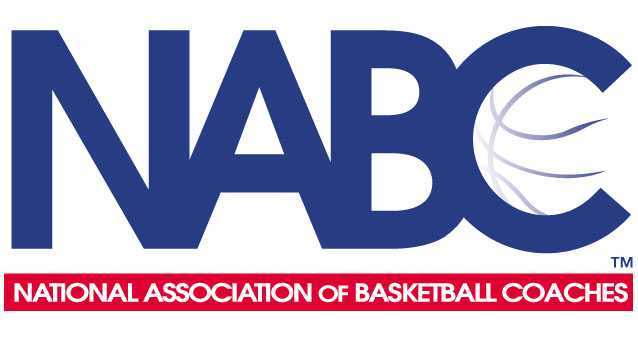 FOR RELEASE – July 18, 2017	Contact: Rick Leddy, NABC 203-815-2437 	 (Ricknabc@gmail.com)National Association of Basketball Coaches Announces 2016-17 Honors CourtNABC Recognizes Outstanding Academic AchievementKANSAS CITY, Mo. -- The National Association of Basketball Coaches (NABC) today announced the 2016-17 NABC Honors Court, recognizing those men’s collegiate basketball student-athletes who excelled in academics during the past season. The NABC Honors Court recognizes the talents and gifts that these men possess off the court and the hard work they exhibit in the classroom.  @NABC1927 invites you to share the success of these student-athletes using #NABCHonorsCourt.In order to be named to the Honors Court, a student-athlete must meet a high standard of academic criteria. The qualifications are as follows: 1. Academically a junior or senior and a varsity player. 2. Cumulative grade point average (GPA) of 3.2 or higher at the conclusion of the 2016-17 academic year. 3. Students must have matriculated at least one year at their current institution. 4. Member of a NCAA Division I, II, III, or NAIA Division I or II institution with a NABC member coach. 2016-17 NABC Honors CourtAir Force	Frank Toohey	Junior	Aeronautical EngineeringAlabama in Huntsville	Troy Saxton	Senior	ManagementAlbany	Mike Rowley	Senior	BusinessAlbion	Jared Larr	Junior	Economics and Management	Corey Wheeler	Junior	History	Jason Zahran	Senior	Economics and ManagementAlfred State	Tyler Elliott	Junior	Construction Management	Wade Franklin	Senior	ArchitectureAlma	Chase Fairchild	Senior	Professional Accounting	Brooks Hyble	Junior	Professional Accounting	Nicholas LoMonaco	Junior	Economics & Finance	Kevin Scheibert	Junior	ManagementAmherst	Johnny McCarthy	Junior	Economics	Mike Riopel	Junior	Psychology	Jeff Racy	Senior	Economics and History	Eric Conklin	Senior	Chemistry	David George	Senior	English	Jayde Dawson	Senior	English	Reid Berman	Senior	Mathematics				Brady Holding	Senior	Economics	Jacob Nabatoff	Senior	EconomicsAnderson (IN)	Nathaniel Acree	Senior	Athletic Training	Brett Anderson	Senior	Biology	Cory Kreiger	Junior	Elementary EducationAppalachian State	Matt O’Boyle	Senior	Criminal JusticeAquinas College	Ryan Schall	Senior	Accounting	Jake Bullock	Senior	Business Admin./Sports Management	Frank Devos	Junior	AccountingArizona Christian	Gavin Bartlett	Junior	Business	Omari Lewis	Junior	Business	Steven Loucks	Senior	Education	Jason Smarr	Junior	Education		Anderson Sessions	Junior	Business	Carter Wilson	Junior	 Business	Matt Willkomm	Junior	BusinessArkansas	Moses Kingsley	Senior	Recreation and Sport ManagementArkansas Fort Smith	Darrius Parker	Senior	Media CommunicationsArkansas Monticello	Stephen Glassco	Junior	Biology	Mark Tayte Kitts	Junior 	Business Marketing	Cobe Goosby	Junior	Physical EducationArkansas State	Connor Kern	Junior	Sport ManagementAshland	Brandon Wagner	Junior	Nursing		Adrian Cook	Senior	FinanceAuburn	Patrick Keim	Junior	Industrial and Systems EngineeringAugustana (SD)	Adam Beyer	Senior	Accounting	Austin Saugstad	Senior	Biology/Pre-MedAustin	Brian Baehl	Senior	Biology	Joshua Dickerman	Senior	Business Administration	Austin Freet	Senior	Business Finance	Eghosasere Igbinosa	Senior	Business Administration	Andres Rivera	Senior	Business Administration	Jeremy Swisher	Senior	Biological Neuroscience	John Pass	Junior	Business Administration		Joshua Quinn	Junior	Pre-Physical TherapyAve Maria	Exor Torres	Senior	Exercise Science	Michael O’Donnell	Senior	Elementary ScienceAzusa Pacific	Corey Langerveld	Senior	Communication	Austin Dyer	Senior	Business Finance	Joey Schreiber	Senior	Business Finance	Petar Kutlesic	Junior	Computer Science	Will Ferris	Junior	CommunicationBabson	Christopher Lowry	Junior	Business	Charles Rice	Senior	Business	David Stauffer	Senior	BusinessBaker	CJ Bolton	Senior	Secondary Ed. and Business Administration	Taylor Johnson	Senior	BiologyBall State	Sean Sellers	Junior	Sport Administration	Kaleb Mallory	Senior	Exercise ScienceBaruch	Alex Mattina	Junior	Marketing ManagementBellevue	Jered Cook	Senior	Health and Human Performance	Tyler Morgan	Senior	Health and Human Performance	Nicholas Hilton	Junior	Health and Human Performance	Isaiah Brown	Junior	Psychology	Blake Wilder	Junior	Sports ManagementBelmont	Taylor Barnette	Senior	Corporate Communications	Evan Bradds	Senior	Finance	Tyler Hadden	Junior	Mathematics	Austin Luke	Junior	Business Administration	Burton Sampson	Junior	Marketing	Nick Smith	Senior	MarketingBelmont Abbey	Deion Lane	Junior	Sport Management	Tyler Horn	Senior	Business Management	Sean Moriarty	Senior	HistoryBeloit	Andrew Bremner	Senior	Physics	Michael Gulve	Senior	Physics and Mathematics	Jacob Manthe	Senior 	Biochemistry	Noah Forrey	Senior	Biochemistry	Carlton Henning	Junior	BiochemistryBemidji State	Christian Pekarek	Junior	Elementary Education	Shane White	Senior	Pre-MedicineBentley	Matt Barr	Senior	Marketing	Nick Burton	Junior	Marketing	Ferguson Duke	Senior	Computer Information Systems	Tyler Gibson	Senior	Marketing	Chris Murray	Senior	Corporate Finance and Accounting	Matt Turkington	Junior	Actuarial Science	Brandon Wheeler	Junior	FinanceBethany	Zach Batman	Senior	Chemistry	Tyler Larkin	Senior	Biology	Ian Merzwinski	Senior	Exercise Science	Jalen Thompson	Senior	Physical Health and WellnessBethel	Jacob Miller	Senior	Communication and Literary Studies	Chase Banister	Junior	Business Administration	Tanner Long	Junior	Business AdministrationBethune-Cookman	Josue Salaam	Senior	Liberal Studies	Jamal Gaines	Senior	Liberal Studies	Reggie Baker 	Senior	Liberal Studies	Blackburn	Jacob Lochhead	Junior	Biology/Pre-MedBloomfield	Carlos Marrero Simon	Senior	Business Finance	Ignacio Diez	Junior	Business ManagementBluffton	Trey Eichert	Senior	Education	Adam Hopkins	Senior	Criminal Justice	Andrew Hunter	Junior	Junior Math & Education	Austin Moore	Junior	Business & Sports ManagementBoise State	Nick Duncan	Senior	Finance and Accounting	Matt Grooms	Senior	Criminal Justice	Zach Haney	Junior	CommunicationBoston University	Cameron Curry	Senior	Business Management and AdministrationBradley	Donte Thomas	Junior	Social WorkBridgewater College	Tim Dougan	Senior	Health & Exercise ScienceBridgewater State	Ryan DeAndrade	Senior	Management	Gregory Romanko	Senior	ManagementBrigham Young	Kyle Davis	Senior	Accounting	Davin Guinn	Junior 	Political ScienceButler	Steven Bennett	Senior	Chemistry/Organizational Communication				& Leadership	Trey Pettus	Senior	Actuarial ScienceCabrini	Robbie Brosh IV	Junior	Exercise Science and Health Promotion	Joe Mostardi	Junior	Business ManagementCaldwell	Austin Woods	Senior	Business AdministrationCalifornia Berkeley	Nick Hamilton	Junior	Media StudiesCalifornia Baptist	Daniel King	Senior	Accounting	Jordan Heading	Junior	Kinesiology	Michael Smith	Senior	Business AdministrationUC San Diego	Adam Kile	Senior	Bioengineering	Brett Oosdyke	Junior	International Studies	Michael Shoemaker	Junior	SociologyUCLA	Jerrold Smith	Senior	Political ScienceCalifornia State East Bay	Paramvir Singh	Senior	Business	Tre Mauldin	Senior	Kinesiology	Patrick Marr	Junior	Criminal Justice	Jordan Balser	Junior 	KinesiologyCalifornia State 	Travis Arenas	Senior	Global Studies and Maritime Affairs     Maritime Academy	Luke Laguna	Senior	International Business and Logistics	Daniel Radford	Senior	International Business and Logistics	Andrew Fitzhugh	Junior	International Business and Logistics	Michael Meserole	Junior	International Business and LogisticsCaltech	David Kawashima	Junior 	Computer Science	Nasser Al-Rayes	Senior	Mechanical Engineering	Ricky Galliani	Senior	Computer Science and Economics	David LeBaron	Senior	Applied and Computational MathematicsCalvin	Michael Wilks	Junior	Business	Carlos Amoros	Junior	Business	Michael Welch	Senior	Accounting	Nate Drews	Senior	Business	Nate Meppelink	Senior	BusinessCarleton	Peter Bakker-Arkema	Senior	Economics	Mitch Biewen	Senior	Mathematics/Statistics	Beau Smit	Senior	Economics	Kevin Grow	Junior	Economics	Malekai Mischke	Junior	Political Science/International RelationsCarnegie Mellon	James Ormond	Senior	Information Systems	Jack Serbin	Senior	Business Administration	Chris Shkil	Senior	Mechanical Engineering	Thomas Cook	Junior	Business Administration	Ryan Maha	Junior	Policy and ManagementCarthage	Brad Kruse	Junior	Accounting & Finance	Steve Leazer	Senior	FinanceCase Western Reserve	Colin Zucker	Junior 	Finance	Jake Lavis	Junior	Pre-Law	TJ Duckett	Junior	Business Management Pre-LawCastleton University	Paolo Loli	Senior	Computer Information Systems	Pavin Parrish	Junior	Business AdministrationCatholic	Louis Khouri	Senior	Electrical EngineeringCedarville	Justice Montgomery	Senior	Business Management	Evan Kraatz	Junior	BiologyCentenary College	James Sapp	Senior	BiologyCentral College	Jacob Hay	Junior	Accounting/Business Management	Austin Glawe	Senior	Athletic Training	Jordan Saddoris	Senior	Business Management	Colby Taylor	Senior	Actuarial Science	Pete Walker	Senior	Business ManagementCentral Connecticut	Austin Nehls	Junior	FinanceCentral Michigan	Tanner Beachnau	Senior	Sports Management and Communication	John McCarty	Junior	Biomedical Science	Luke Meyer	Junior	EngineeringCentral Washington	Terry Dawn	Senior	Business AdministrationChaminade	Mike Sakazaki	Senior	Accounting	Nate Pollard	Junior	Business Administration	Kuany Kuany	Senior	Accounting	Dantley Walker	Junior	Historical and Political Science	Austin Pope	Junior	Psychology	Sam Daly	Senior	Environmental & Interior DesignChapman	Tyler Green	Junior	Business Administration	Rob Nelsen	Junior	Political Science	Luke Selway	Senior	Business AdministrationCollege of Charleston	Evan Bailey	Junior	Chemistry	Erik Goldbach	Senior	CommunicationCharleston Southern	Patrick Wallace	Senior	Communications Studies	Zachary Durkee	Senior	Business AdministrationCharlotte	Reid Aube	Senior	Construction Management	Benas Griciunas	Senior	Finance		Hudson Price	Senior	FinanceUniversity of Chicago	Colin Barthel	Junior	Public Policy	Jake Fenton	Junior	Economics	Alex Gustafson	Senior	Public Policy	Tyler Howard	Senor	Public Policy	Ryan Shearmire	Junior	Economics	Porter Veach	Junior	Public PolicyChicago State	Trayvon Palmer	Senior	ManagementChristopher Newport	Kevin Regimbal	Senior	Information ScienceClarkson	Michael Hayduk	Senior	Financial Information & Analysis/				Political Science	Tom Nuttle	Junior	Chemical Engineering	Clayton State	Jaumonee Byrd	Senior	Business Administration	Dantez Bennamon	Junior	BusinessCoe	Josh Jirak	Senior	Business and Economics		Matt Meyer	Junior	Biology and Neuroscience	Hunter Pflughaupt	Senior	Biology and Neuroscience	Nic Roth	Junior	Physical Education	Marshall Shedeck	Senior	Business and Accounting	Jake Van Oort	Junior	Biochemistry	Matt Vonderhaar	Senior	Business and AccountingCoker	Stefan Osborne	Senior 	Social Sciences		Donte Samuels	Senior	Business	Nathan Lemke	Junior	Physical SciencesColgate	Andrew Bargmann	Senior	Economics	Nathan Harries	Senior	Economics	Sean O’Brien	Junior	SociologyColorado – Colorado Springs	Ryan Van Pelt	Junior	Engineering	Justin Smith	Senior	Business	Colorado School of Mines	Gokul Natesan	Senior	Computer Science	Murphy Gershman	Senior	Civil Engineering	Kaan Korkmaz	Senior	Mechanical Engineering	Ben Sonnefeld	Junior	Mechanical Engineering	Mark Winans	Senior	Petroleum Engineering	Ben Clare	Senior	Mechanical Engineering	Brandon Lueders	Senior	Mechanical Engineering		Zach Rusk	Senior	Bio-Chemical EngineeringColumbia College	Jesse Brown	Senior	English Literature	Nathan Biggs	Junior	Mathematics	Jackson Dubinski	Junior	Marketing		Nic Reynolds	Junior	Human Resource ManagementColumbia University	Chris McComber	Senior	Economics-Mathematics	Connor Voss	Senior	Computer ScienceConcordia University (WI)	Eric Kittel	Senior	Sports and Entertainment Management	Josh Erickson	Junior	Marketing and Finance	Jacob Novak	Junior	Exercise Physiology	Albert Goerlitz	Junior	Early Childhood Education	Jason Klug	Junior	Sports and Entertainment ManagementConcordia University (CA)	Justin Davis	Junior	Biology	Case Bruton	Senior	Business Administration	Michael Hauser	Senior	Business AdministrationConcordia University (OR)	Latrell Wilson	Senior	Business Administration	Davis Nuaimi	Senior	Business Administration	Drew Martin	Senior	Business Administration
	Taylor Harris	Junior	Business Administration	Bryan Michaels	Junior	Business Administration	Christopher Edward	Junior	PsychologyCornerstone	Kyle Steigenga	Junior	Physical Education K-12	Tyler Smith	Senior	Elementary Education-Math/Language Arts	Joey Blauwkamp	Senior	Integrated Science Education	Cory Cox	Senior	Business Finance	Eric Readman	Senior	Exercise Science	Lance Martin	Junior	Exercise ScienceCreighton	Tyler Clement	Senior	Financial Analysis and Marketing	Toby Hegner	Senior	Marketing	Cole Huff	Senjor	JournalismCrown	Breier Sanders	Senior	Business Administration	Jordan Whitcomb	Senior	Sport ManagementD’Youville	William VanAuken	Junior	Exercise and Sports Studies/Physical Therapy	Mark Jorgensen	Senior	Exercise and Sports Studies/Physical Therapy	Jeremy VanDuluitgaarden	Junior	Exercise and Sports Studies/Physical TherapyDaemen	Alex Borges	Senior	BiologyUniversity of Dallas	Alex Borse	Junior	Computer Science	Lorenzo Gonzalez	Senior	Education	Tom Kaiser	Senior	Psychology	Rory McCallum	Junior	Economics	Solomon Berezin	Junior	BusinessDallas Baptist	Myles Johnson	Senior	Finance		Jon Harris	Junior	ManagementDelaware	Eric Carter	Junior	Criminal Justice	Curtis McRoy	Senior	Criminal Justice/SociologyDelta State	James Kilpatrick	Senior	Sports Management	Cedric Harper	Junior	Sports Management	John Cornish	Junior	AccountingDenison	Andrew Castagnetti	Senior	Communication	Garrett Collier	Junior	Economics		David Meurer	Senior	Economics	Devon Pitts	Senior	Sports Leadership Studies	Max Siwik	Junior	Political Science	Johnny Vernasco	Junior	EconomicsDePaul	Ronaldo Curington	Senior	Business-Management	William Garrett	Senior	Business-Finance	Peter Ryckbosch	Senior	Health Sciences-Bio Science	Joseph Hanel	Junior	Exercise ScienceDePauw	David Vogel	Junior	Communication	Mason Hankins	Junior	CommunicationDeSales	Brian Laird	Senior	Finance and Sport Management	DJ Dalition	Senior	Nursing	Ryan Callahan	Senior	TV & FilmDixie State	Joshua Fuller	Senior	Accounting	Brandon Simister	Junior	Biology	Kyler Nielson	Junior	Criminal Justice	Daylor Youngblood	Junior	Finance	West Price	Junior	Business AdministrationDoane	Charley Burtwistle	Junior	Math and Physics	Quin Conner	Junior	History Education	Nate Kuhl	Senior	Business Administration	Connor Long	Senior	Biology	Chase Stone	Junior	Mathematics	Reid Williams	Senior	Business AdministrationDominican University	Michal Lizak	Senior	Business AdministrationDominican University (CA)	Josh Armstrong	Senior	Business Administration	Josh Ramirez	Senior	Communications		Seth Turner	Senior	Psychology	Reverend Maduakor	Junior	CommunicationsDordt	Danny Vos	Senior	Business Administration	Alex Terpstra	Senior	Accounting	Dalton Franken	Senior	Business Administration	Taylor Feenstra	Junior	Exercise Science - Pre-Physical TherapyDrake	Kory Kuenstling	Junior	Marketing	C.J. Rivers	Junior	Journalism	A.J. Rutter	Senior	Health Sciences	Casey Schlatter	Junior	Marketing	Reed Timmer	Junior	Pharmacy	Graham Woodward	Senior	MarketingEastern Nazarene	Corey Doran	Senior	Sport Management	TJ Vazquez	Junior	History and Business AdministrationEastern Washington	Bogdan Bliznyuk	Junior	Marketing	Mario Soto	Junior	Business Management	Julian Harrell	Senior	Interdisciplinary StudiesEckerd	Obi Kyei	Senior	Communications		Kevin Walsh	Senior	ManagementElon	Jack Anton	Junior	Finance & Management	Luke Eddy	Senior	Management & Marketing	Patrick Ryan	Senior	Finance & ManagementEmbry-Riddle (AZ)	Gregory Edwards	Senior	Global Business		Jaran Hoover	Junior	Aviation Business Administration	Ryan Skurdal	Junior	Cyber Intelligence and Security	Logan Skurdal	Junior	Computer EngineeringEmbry-Riddle (FL)	Brian Johnson	Junior	Aeronautical Science	Bradley Mapes	Junior	Human Factors Psychology	Ognjen Miljkovic	Senior	Finance	Drew Sciano	Senior	Aeronautical ScienceEmory	Whit Rapp	Junior	Business AdministrationErskine	Michael Byrd	Senior	Pre-Med	Aaron Brown	Senior	Athletic Training	Justin Shelton	Junior	Business	Taylor Ferguson	Junior	BusinessEureka	Chet Griffith	Junior	Accounting and BusinessEvansville	David Howard	Senior	Business and Finance	Blake Simmons	Senior	Business and MarketingFairleigh Dickinson	Michael Schroback	Senior	Sports AdministrationFindlay	Austin Gardner	Senior	Sport& Event Management	Ricardo Smith	Senior	Marketing	Elijah Kahlig	Junior	Finance and AccountingFisher	Brodric Smith	Senior 	CommunicationsFlorida Atlantic	Gerdarius Troutman	Junior	Communication Studies	William Pfister	Junior	Urban & Regional PlanningFlorida Institute of Technology	Robert Booth	Senior	Computer ScienceFlorida Southern	Michael Volovic	Senior	Business	Tyler Ross	Junior	Business				Luke St. Lifer	Senior	BusinessFlorida State	Brandon Allen	Junior	Electrical Engineering	Fordham	Nemanja Zarkovic	Senior	Business Administration	Matt Massimino	Senior	Business Administration	Thomas Sanchez	Junior	BiologyFort Hays State	Grant Holmes	Junior	MarketingFort Lewis	Kain Lucero	Senior	Education	Will Morse	Senior	Accounting	Rasmus Bach	Junior	Sports Management	Alex Semadeni	Junior	CommunicationsFranciscan	Keoni Sablan	Senior	PsychologyFranklin 	Trey Boles	Senior	Athletic Training	Aaron Mann	Senior	Exercise Science	Robbie Prather	Senior	Political Science/Pre-LawFranklin & Marshall	Brandon Federici	Junior	Business Organization and Society/Italian	Daniel Osley	Junior	Business Organization and SocietyFranklin Pierce	Benjamin Mead	Senior	Psychology	Michael McDevitt	Junior	Health SciencesFreed Hardeman	Ben Brown	Junior	Marketing	Trevor Randolph	Junior	Accounting	Matt Moody	Junior	Accounting	Andrew Golden	Junior	BiologyFresno State	Jahmel Taylor	Senior	EconomicsFrostburg State	Christopher Coston	Senior	Information Technology	Tyler Michael	Junior	Exercise ScienceGannon	Matt Dogan	Junior	Physician AssistantGeorgia	Brandon Young	Senior	ManagementGeneva	Aaron Channing	Senior	Business Finance	Daniel Torok	Senior	Engineering	Chaese Vaudrin	Senior	PsychologyGettysburg	Cody Kiefer	Senior	Environmental Studies and Mathematics	Tanner Kirkpatrick	Senior	PhysicsGonzaga	Josh Perkins	Junior	Sport Management	Nigel Williams-Goss	Senior	Psychology	Dustin Triano	Senior	Business AdministrationGrace	Johnathan Swanson	Senior	Business Administration	Stephen Halstead	Junior	Accounting/FinanceGraceland	Jeremy Deemer	Junior	Business AdministrationGrand Canyon	Gerard Martin	Junior	Sports Management	Matt Jackson	Junior	Business Management	Adrian Carrion Armas	Junior	Business ManagementGreenville	DeAndre Brown	Senior	Exercise Science	Christian Caldozo	Junior	Sports Management	Richard Clemons	Senior	Criminal Justice	Stevonte Young	Senior	Social Work	Michael Hohm	Senior	Biology	Jaden Greenwood	Junior	EducationGuilford	Zachary Houston	Senior	Exercise Science/Sports Science 			                and Health Science	Hamilton	Kyle Pitman	Senior	Economics/Mathematics	Weston Wilbur	Senior	Economics	Matt Moros	Junior	Economics/Geosciences	Joe Pucci	Junior	World PoliticsHamline	Sid Dicke	Senior	Biochemistry	Bret Lukes	Junior	Business ManagementHampden-Sydney	Gui Guimaraes	Junior	Chemistry	Nick Chase	Junior	Biology		Logan Samuels	Junior	Computer ScienceHarding	Will Francis	Senior	Health and Kinesiology	Zac Ward	Senior	Management	Braden Eggleston	Junior	Finance	Tim Wagner	Senior	General Studies	Filip Medjo	Senior	International BusinessHartford	Nikola Colovic	Senior	Undeclared	Andrew Ramirez	Senior	Occupational Therapy	Jake Fay	Senior	Business	Max Twyman	Junior	CommunicationHarvard	Corbin Miller	Senior	Government	Andre Chatfield	Junior 	Economics	Chris Egi	Junior	Economics	Zach Yoshor	Junior	EconomicsHawaii Hilo	Brian Ishola	Junior	KinesiologyHawaii Pacific	Johnathan Janssen	Junior	Business Administration	Darnell Bettis	Junior	Business Administration	Nikola Urli	Junior	Business AdministrationHenderson State	Zydrunas Jurgutis	Junior	Finance		Matthew Panaggio	Junior	Marketing	Kaylon Tappin	Senior	Recreation Sport ManagementHendrix	Aaron Steele	Senior	Accounting		Travis Garrett	Senior	PhysicsHigh Point	Austin White	Junior	Business AdministrationHillsdale	Ryan Badowski	Junior	Financial Management	Nick Czarnowski	Junior	Financial Management	Christos Giannakopoulos	Junior	Physics	Stefanos Giannakopoulos	Junior	Biochemistry	Stedman Lowry	Senior	Accounting	Nate Neveau	Junior	Accounting	Nick Archer	Senior	Financial ManagementHiram	Joe Zoltowski	Senior 	EconomicsHobart	Zach Grattan	Senior	Religious Studies/International Relations	Thomas Campion	Senior	History	Luke Ruddy	Junior	GeoscienceHoly Cross	Thomas Kennedy	Senior 	Interdisciplinary Studies	Patrick Rielly	Senior	EconomicsHoly Names	Marcelas Perry	Junior	Communication Studies	Zachary Young	Junior	BusinessHood	Trevor Magnuski	Senior	International Economics	Tanner Ruths	Senior	Business AdministrationHope	Harrison Blackledge	Senior	Communication and Management	Cody Stuive	Senior	Accounting	Zack Littleson	Senior	Accounting	Chad Carlson	Senior	Management	Luke Dreyer	Junior	BusinessHouston Baptist	Braxton Bonds	Junior	Kinesiology		Reveal Chukwujekwu	Senior	Accounting	William Gates	Senior	Kinesiology	Colter Lasher	Senior	ManagementHunter	Matthew Franks	Junior	Political Science	Blendi Ibraj	Junior	Human Biology	Amer Lukac	Junior	Psychology	Jasmin Kolasinac	Junior	Biochemistry	Ishmael Nausrudeen	Senior	BioinformaticsHusson	Samuel Brown	Junior	Elementary EducationIdaho	Chad Sherwood	Senior	Organizational Sciences	Nate Sherwood	Junior	Engineering	Jake Straughan	Junior	PsychologyIdaho State	Stephen Lennox	Junior	Criminology	Keshawn Liggins	Junior	Sports Management	Erik Nakken	Senior	Biology-Biomedical Science and German	Novak Topalovic	Junior	PsychologyIllinois	Michael Finke	Junior	Communication	Cameron Liss	Junior	AccountancyIllinois College	Dom Aiello	Junior	Biology		Payton Dugan	Senior	Management	Aaron Edwards	Junior	Accounting	Brad Herrmann	Senior	Accounting and Finance	Cody Hildebrand	Junior	Accounting and FinanceIllinois Wesleyan	Austin Amann	Senior	Accounting		Trevor Seibring	Senior	Business Administration	Brady Rose	Junior	Business MarketingImmaculata	Will Chapman	Junior	Accounting/Finance	Roy Ferrell, Jr.	Senior	Biology	Michael Griffin III	Senior	Marketing Management	Matt Simon	Senior	Accounting	Michael Sturdivant, Jr.	Senior	Business ManagementIndianapolis	Eric Davidson	Junior	Business	Jabree Q, Bond Flournoy	Junior	Business	Roderick Davis	Junior	Engineering	Jalen Manumaleuga	Junior	BusinessIndiana State	Niels Bunschoten	Senior 	Recreation and Sports Management	Everett Clemons	Senior	Recreation and Sports ManagementIndiana University East	Kendall Rollins	Junior	Business Administration	Brad Hunt	Junior	Business Administration	Lucas Huffman	Junior	BiochemistryIUPUI	Josh James 	Senior	Exercise Science	Matt O’Leary	Senior	Business	Aaron Brennan	Senior	Organizational Leadership Supervision	Grant Sinn	Junior	Sport Management	D.J. McCall	Junior	InformaticsIndiana University South Bend	Avery Harmon	Senior	General StudiesIowa State	Matt Thomas	Senior	ManagementIowa Wesleyan 	Brock Butler 	Junior	Physical Education	Josh Brase	Junior	Pre-Med	Jordan Nutt	Junior	Pre-PT/Exercise Science/Wellness	Steve Soukup	Senior	Business Administration/Accounting	Michael Soukup	Senior	Business Administration/AccountingJacksonville	Cody Heigeland	Junior	KinesiologyJohns Hopkins	Ryan Curran	Senior	Economics	Kyle Doran	Junior	Mechanical Engineering	Jesse Flannery	Junior	Economics and Political Science	Max McKee	Senior	Economics	Joshua Wetzler	Senior	BiologyJohnson C. Smith	Robert Davis	Junior	Sport Management	Marquen Mitchell	Junior	Interdisciplinary StudiesJuniata	Trevor Clune	Senior	Digital Media	Dennis Fisher	Senior	Accounting’	Marcus Lee	Senior	EngineeringKansas	Clay Young	Junior	Sport ManagementKansas State	Mason Schoen	Junior	Business-Financial ManagementKean	Kevin Grek	Senior	Mathematical SciencesKennesaw State	Nick Masterson	Junior	Mechanical EngineeringKentucky Wesleyan	Charles Foster	Senior	Graphic Design		Adam Stanford	Senior	Graphic DesignKing University	Derick Pope	Senior	Sports Management	CJ Good	Senior	Education	Nable Fahnbulleh	Junior	FinanceKing’s College	Daniel Rutecki	Senior	Finance and Accounting	Connor Callejas	Junior	Business Management	John Dini	Senior	Mass Communications	Christopher Fazzini	Junior	Health Care AdministrationKutztown	Ryan Connolly	Senior	Accounting	Martin Dietrich	Senior	AccountingLa Salle	Amar Stukes	Senior	Accounting	Hank Davis	Senior	Biology	B.J. Johnson	Junior	Finance	Yevgen Sakhniuk	Junior	International BusinessLa Grange	Jacob Gaetanos	Senior	Biology (Pre-Med)	Justyn Olson	Senior	Exercise Science	Duncan Parker	Junior	Political Science		Nate Rosetti	Junior	Exercise ScienceLake Forest	Eric Porter	Junior	Business	Michael Rueffer	Senior	Finance	James Schick	Senior	Business	Andrew Toth	Senior	Sociology and AnthropologyLake Superior State	Michael Smutny	Senior	Mechanical Engineering	Michael Nicholson	Junior	MathematicsLa Verne	Kendall McClain	Senior	Accounting	Jordan Stokes	Senior	Chemistry	Tony Warwick	Senior	Communications	Connor Head	Junior	Business AdministrationLawrence	Jeremy Stephani	Junior	Economics	Evan McLaughlin	Junior	Political ScienceLebanon Valley	Robert J Kupsho	Junior	Physical Therapy	Andy Orr	Junior	Business AdministrationLehman	Luis Hernandez	Junior	Accounting	Mylo Mitchell	Junior	Film & TV	Edwin Pascual	Senior	Recreation	Dominek Tucker	Junior	Recreation	Vince Young	Senior	Computer ImagingLeTourneau	Jeff Martin	Senior	Business Management	Cordele Jackson	Junior	Kinesiology/Sports Management	Alec Colhoff	Junior	Business Administration	Justin Eadeh	Junior	Biology – Pre MedLewis & Clark	Cory G Coombe	Senior	Economics	Alex Jones	Senior	Biology	Evan G Davison	Junior	PhysicsLewis	Capel Henshaw	Senior	Sport Management	Phillip Leibham	Junior	Sport Management	Eddie Miles	Junior	Sport Management	Nicholas Norton	Junior	Sport Management	Jens Soderholm	Senior	Exercise and MovementLiberty	Ezra Talbert	Junior	Exercise Science: Pre-Professional	Ryan Hiepler	Junior	EconomicsLindenwood	Rayko Dundalov	Senior	International Business	Landon Mills	Senior	Marketing and FinanceLindsey Wilson	Hannes Erhardt	Junior	Business Administration	Lipscomb	George Brammeier	Junior	Philosophy	Cam Miller	Senior	Financial Markets	Brett Wilson	Senior	Corporate ManagementLouisiana at Lafayette	Bryce Washington	Senior	Finance	Louisiana Monroe	Prince Cooper	Senior	Business Administration	Lance Richard	Junior	Business Administration	Nick Coppola	Senior	BusinessLouisville	David Levitch	Senior	Sports Administration	Quentin Snider	Senior	CommunicationLoyola New Orleans	Nate Pierre	Senior	Finance	Jalen Gray	Senior	BusinessLynchburg	Cameron Hankins	Senior	SociologyLyon	Joe Burt	Senior	BusinessMacalester	Kareem Ismail	Senior	Biology	Dylan Kilgour	Senior	Economic/Mathematics	Gunnar Goeden	Junior	Economics	Zach Gullerud	Senior	Economics	Brett Olson	Junior	MathematicsMacMurray	Michael Cameron	Junior	Sport Management/Business Administration	Marshall Corbin	Junior	Pre-Physical Therapy	Zach Hibbert	Junior	Business Administration	Adam Knox	Junior	Business Administration	Riley Spencer	Junior	Pre-Med	Jake Voss	Senior	AccountingMaine	Garvey Melmed	Junior	Mechanical EngineeringMaine at Farmington	Ryan Camire	Senior	Secondary Education	Ryan Rice	Senior	Community HealthMaine Maritime	Brendan Newcomb	Junior	International Business	Dylan Price	Senior	Power Engineering TechnologyManhattan	Samson Usilo	Junior	Civil EngineeringMarist	Kentrall Brooks	Senior	Criminal JusticeMary Hardin-Baylor	Aubrie King	Junior	Physical Education		Justin Gammill	Junior	ManagementMaryville	Blake Bowman	Junior	BusinessMarywood	James Curley	Junior	Athletic Training	Jeremy Ringland	Junior	Financial Planning	Michael Rotell	Junior	AccountingMcKendree	Justin Banks	Junior	Psychology	David Franklin	Senior	Psychology	Michael Jackson	Senior	Physical Education	Darin Winkelman	Senior	AccountingMcPherson	Aaron Bachura	Junior	Business ManagementMedaille	Johnathan Belton	Senior	Criminal Justice	Justice Fagan	Junior	Sport ManagementMercer	Rashad Lewis	Junior	Communication StudiesMessiah	Luke Cable	Senior	Applied Health Sciences	Josh Clippinger	Senior	Accounting	Matt Hess	Junior	Accounting		Willie Hope	Junior	Broadcasting & Media Production	Neil Murren	Junior	Applied Health Sciences	David Stecz	Junior	EconomicsMiami	Davon Reed	Senior	Sports Administration	Chris Stowell	Junior	Entrepreneurship and Business TechnologyMichigan State	Matt Van Dyk	Senior	Agribusiness ManagementMichigan Tech	Jeff Gregory	Senior	Engineering Management	Dillon Gordon  	Senior	Management	Bryan Heath	Junior	Software Engineering	A.J. Grazulis	Senior	Chemical Engineering	James Wezensky	Senior	Anthropology	Jason Hawke	Senior	Sports and Fitness ManagementMiddlebury	Matt St.Amour	Senior	Economics		Jack Daly	Junior	Economics	Eric McCord	Junior	BiologyMidland	Tyler Craven	Junior	Secondary Education	James Kaiser	Junior	Secondary Education	Tyler Ripperger	Senior	Biology	Clayton Shepard	Senior	Secondary Education	Weston Shepard	Junior	Business Administration	Nick Wood	Senior	Business AdministrationMidway	Gerry Milligan	Junior	Business Administration	Millsaps	Brennan Gagen	Senior	Biochemistry		Logan Mancuso	Junior	Business Administration	Milwaukee School 	Nolan Henton	Junior	Mechanical Engineering    of Engineering	Karel Gavenciak	Junior	Mechanical Engineering	Colin Seubert	Senior	Industrial EngineeringMinnesota Duluth	Jake Larkin	Junior	Mechanical Engineering	Kyle Schalow	Junior	Accounting	Jake Wilson	Junior	AccountingMinot State	Russ Davis	Junior	Psychology	Damian Jovikj	Junior	Business Management	Nathan Mertens	Senior	Physical Therapy	Nathan Moore	Junior	Psychology	Luis Felipe Ricci Maia	Junior	International BusinessMissouri Baptist	David Gabrovsek	Senior 	Exercise Science	Chris Buzzell	Senior	Sport ManagementMissouri-St. Louis	Alex Majewski	Senior	Accounting	Andreas Kefalas	Junior	Information Systems	Max Cook	Junior	Political Science	Dewan White	Junior	EducationMonmouth	Collin Stewart	Senior	Computer ScienceMontana	Fabijan Krslovic	Junior	Finance	Brandon Gfeller	Senior	AccountingMontana State Billings	Jace Anderson	Senior	Business Finance	Kendall Dunham	Junior	Health and Human Performance	Mount Saint Mary College	Angelo Accattato	Junior	Physical Therapy	Connor Bacci	Junior	Accounting	Tyler McDine	Junior	Business Management/Administration	Michael Stoeckel	Senior	AccountingMuhlenberg	Brandon LaRose	Senior	Business Administration	John Hunter	Senior	Business Administration	JeanLee Baez	Junior	Business Administration	Owen McLeod	Biology	Junior	Nigel Long	Junior	Business MarketingMuskingum	Logan Chuppa	Junior	Political Science	Robbie Hisey	Senior	PsychologyNazareth	Josh Gillard	Senior	Business Administration	Jack Mulcahy	Senior	History and Adolescent Education	Tyler Stenglein	Junior	Physical Therapy	Mitch Keniston	Junior	Physical Therapy						Nebraska	Tanner Borchardt	Junior	Business Management	Michael Jacobson	Junior 	Business Administration			Nebraska Omaha	Alex Allbery	Senior	Business Administration	Kyler Erickson	Senior	PsychologyNebraska Wesleyan	Max Cook	Senior	Elementary Education	Trevor Leiting	Senior	Math and EducationNewberry	Gerald Evans	Senior	Communications	Xavier Hill	Junior	Business	Mason Spease	Junior	Business-Accounting		James Stepp	Junior	BiologyUniversity of New England	Andrew Coveney	Junior	Applied Exercise Science	Gavin Dibble	Junior	Applied Exercise Science	Jean Luc Parker	Senior	Sports Management	Samuel Thomas	Senior	Medical Biology/Pre MedNew Hampshire	Keon Burns	Senior	Business Administration	Tanner Leissner	Senior	Sport StudiesCollege of New Jersey	EJ Bermudez	Junior	Engineering Management	New Mexico	Adam Cumber	Junior	Liberal Arts	Connor MacDougall	Junior	Liberal Arts	Tim Williams	Senior	Economics	Anthony Mathis	Junior	CommunicationNorthern Michigan	Brett Branstorm	Senior	FinanceUNC Asheville	Giacomo Zilli	Senior	Management and Economics	Kevin Vannatta	Junior	Accounting	Will Weeks	Senior	Management	UNC Chapel Hill	Aaron Rohlman	Junior	BiologyUNC Greensboro	Jordy Kuiper	Junior	Communications	Justin Jordan	Senior	Business Administration	North Carolina Central	John Guerra	Junior	Political Science	Marius McAllister	Senior	Business ManagementNorth Central 	Mike Wisz	Junior	BusinessNorth Dakota	Quinton Hooker	Senior	Social Sciences	Devan Pekas	Senior	Interdisciplinary StudiesNorth Dakota State	A.J. Jacobson	Senior	Zoology / Pre-Dentistry		Dexter Werner	Senior	Marketing	Paul Miller	Senior	Accounting	Spencer Eliason	Junior	ZoologyNorth Greenville	Miguel Cartagena Reyes	Senior	Biology	Joshua Moore	Junior	Business Administration	
University of Northwestern	Will Gisler	Senior	Engineering	Porter Morrell	Senior	Kinesiology	Cody Sprenger	Senior	Education	Aaron Youngberg	Senior	Education	Northeastern State	Montre Williams	Junior	Supply Chain ManagementNorthwestern State	Sabri Thompson	Senior	Business AdministrationNorthern Iowa	Ted Friedman	Junior	Business Economics; Financial Management			               and Psychology Northwood	Matt Crowl	Senior	Management	Sage DeMull	Senior	Finance	Brad Schaub	Junior	Insurance Risk Management	Nick Spitzley	Junior	Insurance Risk ManagementNorwich	Ryan Booth	Junior	Physical Education	Darius Bryant	Junior	Biology	Tommy Fitzgerald	Junior	Accounting	Ricky Giroux	Junior	Criminal JusticeNotre Dame	Matthew Gregory	Junior	Environmental Science & PsychologyOhio Valley	Victor Demetrio	Junior	Business Administration	Aleksandar Djordjevic	Junior	Business Administration	Ryan Leasure	Senior	Wellness EducationOhio Wesleyan	Nate Axelrod	Junior	Finance Economics	Jon Griggs	Senior	Exercise Science	Adam O’Brien	Junior	Sports and Exercise ManagementOklahoma Christian	Stephen Armstrong	Senior	Finance	Tripp Fuller	Junior	Biology	Luis Lopez	Senior	Sport, Wellness and Recreation Management	John Moon	Senior	Accounting	Zach Norris 	Senior	Marketing/ManagementOld Dominion	Keith Pinckney	Junior	Management	Aaron Carver	Junior	Civil Engineering Technology	Brandan Stith	Junior	Sport ManagementOlivet Nazarene	Abe Barwegen	Senior	Criminal Justice	Ryan Carl	Senior	Engineering	Tyler Crater	Senior	Marketing	Chris Green	Senior	Business Administration	Troy Swindle	Senior	Marketing	Zach Tuxhorn	Junior	AccountingOral Roberts	Albert Owens	Junior	History/Government	Aaron Young 	Senior	Sports managementOregon State	Daine Muller	Senior	Kinesiology		Matt Dahlen	Senior	MarketingOswego State	Patrick Caruso	Senior	Finance & Economics	Ian Schupp	Junior	Public JusticeOur Lady of the Lake	Brandell Collins	Junior 	Kinesiology	Kellen Sweetwyne	Senior	KinesiologyUniversity of the Ozarks	Dillon Gash	Senior	MathematicsPace	Victor Jusino	Junior	Accounting and FinancePalm Beach Atlantic	Milos Kostic	Junior	International BusinessPenn State Altoona	Quinn Luhr	Senior	Electro Mechanical EngineeringPepperdine	Kevin Hempy	Senior	Sports AdministrationPfeiffer	Marcus Sawyers	Junior	Criminal Justice	Brendan Jones 	Junior	Sport Management		Xavier Evans	Senior	Exercise SciencePiedmont	Landry Assinesi	Junior	Business	Chase England 	Senior	Nursing	Trae Gaines	Senior	Athletic Training	Peyton Luken	Senior	Business Management	Nick Ryan	Junior	BusinessPittsburgh	Ryan Luther	Junior	Business Administration	Cameron Johnson	Junior	CommunicationPoint Loma	Cameron Gilbert	Junior	Business	Yusuf Shehata	Junior	BusinessPomona-Pitzer	Hiawatha Davis	Junior	Undeclared	Jack Gale	Junior	EconomicsPrinceton	Steven Cook	Senior	Economics	Alexander Lee	Senior	Economics	Aaron Young	Junior	PoliticsPurdue	Dakota Mathias	Junior	Management		P.J. Thompson	Junior	Organizational LeadershipRamapo	Tom Bonacum	Senior	Business Management	Jimbo Long	Senior	Business FinanceRandolph	Keion Robinson	Junior	Sports & Exercise StudiesRedlands	Sean Milligan	Senior	Business Administration		Blake O’Brien 	Junior	Business Finance	Erick Oscarson	Senior	Environmental Business	Wyatt Pannabacker	Junior	Political Science	Will Tender	Junior	Biology	Rhodes	Tyler Gee	Senior	Commerce and Business	Andrew Lowrie	Senior	Commerce and Business	Anesu Nyawata	Junior	Biology/Pre-MedicineRice	Marcus Jackson	Senior	Sports ManagementRio Grande	Corey Cruse	Senior	Business Management	DeVon Price	Junior	CommunicationsRockford	Trae Blumhorst	Senior	Physical Education	Ryan Fiorucci	Senior	Physical Education	Arthell Rosquist	Junior	Exercise Science	Jacob Siewert	Junior	Business Administration	Zach Wallace	Senior	Political ScienceRockhurst	Will Kathrein	Senior	Psychology	Gabe Brown	Junior	Business Administration	Alex Hagan	Junior	Exercise Science	Travis House	Junior	Accounting	Mason Loewen	Junior	Exercise Science	Kade Salisbury	Junior	Sports ManagementRollins	Nils Lehman	Junior	Economics	Sam Philpott	Senior	Business	Zach Ullian	Senior	BusinessRose-Hulman	Christopher Schenk	Senior	Mechanical Engineering	Stephen Schueth	Junior	Mechanical Engineering	Kyle Steckel	Junior	Chemical Engineering	Gary Ulrich	Senior	BiologyRowan	Tyler Booth	Junior	Biological Science	Joshua Borrelli	Junior	History	Joseph Montalvo	Junior 	Biological ScienceSacramento State	James Herrick	Junior	Communication Studies	Justin Strings	Junior	Communication Studies	Eric Stuteville	Senior	SociologySage Colleges	Alex Lilac	Senior	Physical Education	Frane Larose	Junior	Business Administration/Sports ManagementSaint Francis University	Georgios Angelou	Senior	Management/Marketing	Patrick Wrencher	Senior	PsychologySaint John’s (MN)	Will Bauman	Senior	Biology (Pre-Dentistry)	Garrett Goetz	Junior	Political Science	Brent Hentges	Junior	Nutrition	Patrick Strom	Junior	Accounting	Tyler Weiss	Junior	Computer ScienceSaint Joseph’s College	Quin Richardson-Newton	Junior	Exercise Science	John Crawley	Senior	FinanceSaint Joseph’s University	Michael Booth	Junior	Pharmaceutical Marketing	Brendan Casper	Senior	Business AdministrationSaint Leo	Necdet Gurkan	Senior	Psychology	Eli Blackman	Senior	Sport Business	Trail Pierce	Senior	Computer Science	Drago Popovic	Junior	Computer Information SystemsSaint Louis	Mike Crawford	Senior	Business Administration	Markos Psimitis	Junior	Business AdministrationSaint Martin’s	Victor Ieronymides	Junior	Business AdministrationSaint Mary’s University	Wylie Ferron	Senior	Mathematics	Chad Schlosser	Senior	Mathematics	Aaron Romportl	Senior	Elementary Education	Liam Gorman	Junior	BusinessSaint Rose	Jack Jones	Junior	Marketing	Julian Lipinski	Junior	Finance	Tyler Sayre	Senior	Finance	Pharroh Gordon	Junior	Psychology	Jamaal Greenwood	Junior	Sports Management	Sam Eckstrom	Senior	FinanceSaint Scholastica	Tony Adamczak	Senior	Management	Zachariah Dahlman	Junior	Finance	Kory Deadrick	Senior	Finance	Marc Peterson	Junior	Accounting	Dylan Zimmerman	Junior	ManagementSaint Vincent College	Tom Kromka	Junior	EconomicsSaint Xavier	Kody Kleinrichert	Senior	Biochemistry	Kyle Huppe	Senior	Business Management/Marketing	Quinn Niego	Junior	Accounting	Lucas Daurer	Junior	Accounting	Jared Jones	Junior	Accounting	Kevin Fervil	Junior	Business AdministrationSan Diego State	D’Erryl Williams	Senior	Kinesiology-Fitness SpecialistSan Francisco State	Chiefy Ugbaja	Junior	Criminal Justice	Coley Apsay	Senior	PsychologySanta Clara	Nate Kratch	Senior	Counseling Psychology	Kai Healy	Junior	CommunicationSarah Lawrence	Malin Segal	Junior	Psychology	Andre Garibaldi	Junior	Engineering	Parker Hagmaier	Junior	Film	Jeffrey Jordan II	Senior	Pre-Law	Graham Gilleran	Senior	Psychology	Mat Gerak	Senior	EconomicsUniversity of the Sciences	Will Gregorits	Junior	Pharmaceutical and Health Care BusinessSeton Hall	Michael Nzei	Junior	EconomicsSimpson	Sam Amsbaugh	Junior	Exercise Science	Cody Good	Senior	Actuarial Science	Jamie Montgomery	Senior	Sports Administration/Coaching	Cort Singleton	Senior	Math, Psychology, Secondary Education	Ryan Skaar	Senior	Biology/Chemistry	Brook Thompson	Senior	Elementary Education	Austin Turner	Senior	Actuarial ScienceSkidmore	Martin Beduskij	Junior	Physics	Aldin Medunjanin	Senior	Exercise Science/Sociology	Benny Louchheim	Junior	Exercise Science/EconomicsSouth Carolina	TeMarcus Blanton	Junior	Interdisciplinary StudiesSouth Dakota	Logan Power	Junior	Kinesiology and Sport ScienceSouthern California	Samer Dhillon	Senior	Human Biology	Southern Connecticut State	Michael Bozzuto	Senior	Sports Management	Bernard Brantley	Junior	Physical Education	Kayjuan Bynum	Senior	Sports Management	Jerry Luckett, Jr.	Junior	Interdisciplinary Studies	Michael Mallory	Senior	Communications	Jonathan Paul 	Senior	Exercise ScienceSouthern Methodist	Semi Ojeleye	Senior	Psychology	Jonathan Wilfong	Senior 	FinanceSouthern Mississippi	Kevin Holland	Junior	Sport ManagementSouthwestern College	Myron Fisher	Junior	Education/Mid Level Math	Jacob Horsch	Junior	Business AdministrationSouthwestern Oklahoma	Collin Jennings	Junior	Health Science	Luke Lewallen	Junior	Business Accounting	Nick Shoemaker	Junior	Business ManagementSouthwestern University	Ben Stiver	Senior	Mathematics	Chris Molina	Senior	Accounting	Ryan Ogden	Junior	Economics	Connor Kim	Junior	BusinessSpringfield College	Benjamin Diamond	Junior	Communications/Sports Journalism	Brandon Eckles	Junior	Communications/Sports JournalismSt. Cloud State	Jon Averkamp	Junior	Accounting	Andy Foley	Junior	Accounting	Mark Hall 	Senior	Graphic DesignSt. Edward’s	John Gramlich	Senior	Finance	Sean Watkins	Junior	FinanceSt. Francis (Brooklyn)	Glenn Sanabria	Junior	Management	Gunnar Olafsson	Senior	Management	Jagos Lasik	Senior	ManagementSt. Francis (IL)	Jake Raspopovich	Senior 	Management	JoJo Ballestero	Senior	Management/Marketing	Jailen Jones	Junior	Criminal and Social Justice	Landus Anderson	Senior	Criminal and Social Justice	Hayden Witt	Junior	Management	Logan Timmons	Senior	Mathematics/Actuarial Science	Jean Pietrzak	Senior	Transportation and Logistics Management	Ash Dunwell	Junior	Rec. Sports and Tourism Management	Dusko Despot	Senior	Business Administration/Finance	St. Lawrence	Kyle Edwards	Senior	Biology		Kieran Miller	Senior	Economics/Business in the Liberal Arts	Kyle Kobis	Senior	Government/Business	Sam Adler	Senior	Economics/Business in the Liberal ArtsSt. Norbert	Brett O’Sullivan	Junior	Business Administration	Mitchell Reinthaler	Junior	Accounting	Brian Luteyn	Junior	Biology	Taylor Penn	Junior	Biology	University of St. Thomas	Ryan Boll	Junior	Engineering	Will Dunn	Senior	Business Management	Michael Hannon	Junior	Finance	Ryan Johnson	Senior	Biochemistry	Tyler Potts	Junior	Finance	John Veil	Junior	FinanceSt. Thomas Aquinas	Jules de Courtenay	Junior	Computer Science	Ross Greenfield	Junior	BiologyStanford	Dorian Pickens	Junior	CommunicationsStephen F. Austin	Dallas Cameron	Senior	Mass CommunicationStevens Institute	Patrick Barron	Senior	Business and Technology   of Technology	Michael Signer	Senior	Business and Technology	Frank Amari	Junior	Business and Technology	Christopher Cosgrove	Junior	Business and Technology	Thomas Cook	Junior	Mechanical Engineering	Alioune Diane	Junior	Biomedical Engineering	Jake Krantz	Senior	Mechanical Engineering	Jayson Winick	Junior	Mechanical EngineeringStony Brook	Bryan Sekunda	Senior	Business Management	Tyrell Sturdivant	Senior	Business ManagementSUNY Canton	Romario Fletcher	Senior	Criminal InvestigationSUNY Geneseo	Jack Eisenberg	Senior	Business Administration	Jonathan Cohen	Senior	Business Administration	Charlie Zaepfel	Junior	BiologySUNY Plattsburgh	Owen Mitchell	Senior	English Literature and English Language Arts	Zachary Coleman	Junior	NursingSusquehanna	Jason Dietrich	Senior	Economics	Steven Weidlich	Senior	Finance	Dalton Reichard	Senior	BusinessSwarthmore	Matt Brennan	Junior	Economics	Zack Yonda	Junior	Economics	Jim Lammers	Junior 	Engineering	Andrew Kaufmann	Junior	Economics	Robbie Walsh	Junior	Math	Sam Lebryk	Senior	Political Science	Chris Bourne	Senior	BiologyTabor	Jordan Horstick	Junior	Psychology	Kyle Huxman	Junior	Business Administration	Cody May	Senior	Business AdministrationTarleton State	Jacob Morales	Senior	KinesiologyTemple	Steve Leonard	Senior	Media Studies and ProductionTexas	Joe Schwartz	Senior	Corporate Communications	Ryan McClurg	Senior	FinanceTexas A&M Commerce	Weston Zeller	Senior	Industrial Engineering and Mathematics	Christopher Gatling	Senior	PsychologyTexas A&M-Corpus Christi	David Bloom 	Senior	MathematicsTexas El Paso	Trey Touchet	Senior	KinesiologyTexas Lutheran	Jordan Kouremetis	Senior	Mathematics	Matthew Gillette	Junior	Business AdministrationUT Rio Grande Valley	Lew Stallworth	Junior	Mass CommunicationsTexas San Antonio	Austin Karrer	Junior	History	Bola Alade	Junior	FinanceTexas State	Deris Duncan	Junior	PsychologyTexas Tech	Justin Gray	Junior	Kinesiology	Norense Odiase	Junior	Media StrategiesTiffin	Khaleal McCormick	Senior	Management	Ellis Williams	Senior	Sports & Recreation Management		Mohamed Rage	Senior	ManagementToledo	Zach Garber	Senior	Business Management	Jordan Lauf	Senior	Business ManagementTrevecca Nazarene	Jacob Williams	Junior	Business ManagementTrine	Will Dixon	Senior	Chemical Engineering		Luke Wenger	Senior	Civil Engineering	Adam Ciszewski	Senior	Civil EngineeringTrinity College	Eric Gendron	Junior	Engineering	Langdon Neal	Senior	PsychologyTrinity University	Matthew Jones	Junior	Business & FinanceTroy	Daniel Peace	Senior	Communication Arts – Speech	Jaroslav Moravek	Senior	Global Business – Management	Juan Davis	Junior	Criminal Justice – Digital Forensics	Wesley Person	Junior	Global Business – FinanceU.S. Naval Academy	Grant Vermeer	Senior	Cyber OperationsUnion College (NY)	Aaron Gordon	Junior	Managerial Economics	Matthew Liquori	Junior	Biology	Shiraz Mumtaz	Senior	NeuroscienceUpper Iowa	Mitch Eighme	Junior	Communication Studies	Jace Hanna	Senior	Psychology	Jordan Hay	Senior	Psychology		Luke Lenhart	Senior	Agricultural Business	Carson Parker	Junior	Physical Education		Jimmy Roth	Senior	Exercise/Sport StudiesUrsinus	Remi Janicot	Junior	Neuroscience	Brian Rafferty	Junior	EconomicsUtah State	Connor Garner	Senior	Statistics and EconomicsUtah Valley	Andrew Bastien	Senior	Communications	Isaac Neilson	Senior	Business ManagementVanderbilt	Luke Kornet	Senior	Computer Science and Mathematics	Nolan Cressler	Senior	EconomicsVassar	Mickey Adams	Senior	Politics	Jesse Browne	Junior 	Economics	Tony Caletti	Junior	MathematicsVillanova	Dennis Grace	Senior	Finance	Matt Kennedy	Junior	FinanceWabash	Zack Patton	Junior	BiologyWake Forest	Britton Anderson	Junior	Finance	Troy Rike	Junior	Business and Enterprise Management	Trent VanHorn	Senior	BiologyWaldorf	Pavle Mihajlovic	Senior	Marketing	Michael Morgan	Senior	Biology/Pre-Optometry	Wartburg	Bob Bader	Junior	Business Administration	Colten Connelly	Junior	Business AdministrationWashburn	Brady Skeens	Junior	BusinessWashington State	Josh Hawkinson	Senior	BusinessWashington U. in St. Louis	Michael Bregman	Senior	Finance	Clinton Hooks	Senior	Systems Engineering and Finance	Jake Knupp	Junior	Biology	CJ Harrington	Senior	Political Science and Economics and Strategy	Andrew Sanders	Junior	Psychology and Finance	Sasha Sobolev	Junior	Biomedical Engineering	Wayne State College	Dovydas Burneika	Junior	Sport Management	Jordan Cornelius	Junior	Sport Management	Brian Goodwin	Junior	Business Management	Matthew Thomas	Junior	Applied Human and Sport Psychology	Jonathan (JJ) Zumbrennen	Junior	Secondary Education/Social SciencesWayne State University	Nick Mutebi	Junior	Management	Oge Onwudiwe	Senior	KinesiologyWaynesburg	Jon Knab	Junior	Middle Level/Secondary Education	Christian Koroly	Senior	Pre-Physical Therapy/Biology	Webster	Adam Etter	Senior	Management	AbdAllah Mitchell	Junior	Biological Sciences	Jonathan Odjo	Senior	Biology	Parker Van Nest	Junior	Management		Rabasa Dobbins-Turner	Senior	Business AdministrationWentworth Institute	Sam Knollmeyer	Junior	Business Management	Ben Kizel	Junior	Business ManagementWesleyan	Harry Rafferty	Senior	American Studies	Chad Elliott	Junior	BiologyWest Texas A&M	Tommy Gove	Junior	Mathematics	Rylan Gerber	Senior	Sports and Exercise Sciences	Eric Golightly, Jr.	Senior 	Sports and Exercise SciencesWest Virginia	Jevon Carter	Junior	Sport ManagementWestern Carolina	Ashley Williams	Junior	CommunicationsWestern Illinois	Chris Snyder	Junior	FinanceWestern Washington	Taylor Stafford	Senior	Multidisciplinary Studies		Evan Scholten	Senior	Human Services and FrenchWestminster	Coty Gander	Senior	Criminal Justice Studies		Jarret Vrabel	Junior	Biochemistry	Jason Pilarski	Senior	Business AdministrationWheaton (IL)	Zack Kvam	Junior	Business/Economics	Ricky Samuelson	Junior	Business/EconomicsWheelock	Matthew Eason	Senior	Juvenile Justice & Youth AdvocacyWhitman	Christian McDonald	Senior	PoliticsWichita State	Zach Bush	Senior	Sport ManagementWillamette	Nico Troplent	Junior	Economics	Hayden Russell	Senior	Economics	Dylan Critchfield	Junior	Computer Science	William & Mary	Paul Rowley	Senior	Finance and Computer Science	Michael Schlotman	Senior	FinanceWilliam Paterson	Fredrik Hagbarth	Senior 	Finance/Global BusinessWilliam Peace	Chris Thomas	Senior	MarketingWingate	Keith Griffin	Senior	Finance	Kerigan Farley	Senior	Community and Commercial RecreationWinona State	Josh Mongan	Senior	Accounting	Kyle Bauman	Senior	Composite Engineering	Riley Bambenek	Senior	FinanceWisconsin-Eau Claire	Daniel Becken	Senior	Mathematics/Computer Science/Physics	Christopher Duff	Senior	Business Finance	Andrew Duxbury	Senior	Mathematics/Actuarial Science	Jared Schneidermann	Senior	Accounting/Business FinanceWisconsin-La Crosse	Kenny Finco	Senior	Exercise Sports Science	Austin Fritz	Senior	Psychology	Ryan Kruser	Senior	PsychologyWisconsin-Madison	Aaron Moesch	Senior	Risk Management & Insurance; Finance,				Investment & Banking	Matt Ferris	Senior	Risk Management & Insurance; Finance,				Investment & Banking	Wisconsin-Milwaukee	Brett Prahl	Junior	Accounting	Alex Prahl	Junior	AccountingWisconsin-Oshkosh	Sean Dwyer	Senior	Finance	Charlie Noone	Junior	Finance and AccountingWisconsin Parkside	Espen Fjaerestad	Junior	Business		Goran Zagorac	Junior	Business	Alexander Brown	Senior	Sports ManagementWisconsin-River Falls	Grant Erickson	Senior	Health and Human Performance	Isaac Castellano	Junior	Biology	Devin Buckley	Junior	Business Administration	Brennan Witt	Junior	Business Administration-ManagementWisconsin-Stevens Point	Brad Freeborn	Senior	Health Science/Pre-PT	Jared Gjertson	Senior	Sociology/Pre-Law	Zack Goedeke	Junior	Chemical Engineering	Aaron Retzlaff	Senior	Business Administration	Caden Untiedt	Senior	Web Digital Media development	Luke Zuiker	Junior	English EducationWisconsin-Whitewater	Cole Van Schyndel	Senior	PsychologyWooster	Derek Schwartz	Junior	Biochemistry and Molecular Biology		Ari Stern	Junior 	PsychologyWright State	Tye Wilburn	Junior	Organizational Leadership		Parker Ernsthausen	Junior	Accounting and FinanceYale	Anthony Dallier	Senior	Political Science	Eric Anderson	Junior	Economics	Landon Russell	Junior	Political Science	Sam Downey	Senior	Political Science	Youngstown State	Ryan Strollo	Junior	Business	Tyler Warford	Senior	Business	Brett Frantz	Senior	Business	Cameron Morse	Junior	Business	Stefan Rosic	Junior	Business	About the National Association of Basketball Coaches (NABC)Located in Kansas City, Missouri, the NABC was founded in 1927 by Phog Allen, the legendary basketball coach at the University of Kansas. Allen, a student of James Naismith, the inventor of basketball, organized coaches into this collective group to serve as Guardians of the Game. The NABC currently has nearly 5,000 members consisting primarily of university and college men’s basketball coaches. All members of the NABC are expected to uphold the core values of being a Guardian of the Game by bringing attention to the positive aspects of the sport of basketball and the role coaches play in the academic and athletic lives of today’s student-athletes. The four core values of being a Guardian of the Game are advocacy, leadership, service and education. For additional information about the NABC, its programs and membership, go to www.nabc.org.